K2 – SV – 1.3.01Milí studenti, nejprve přikládám nějaké právní dokumenty a jiné materiály a dále odkazy na doporučované seriály se soudní tematikou – Život a doba soudce AK a Na lavici obžalovaných justice.www.ceskatelevize.cz/porady/10520085222-zivot-a-doba-soudce-a-k/dily/ www.youtube.com/watch?v=iSPXAMQ7f8U 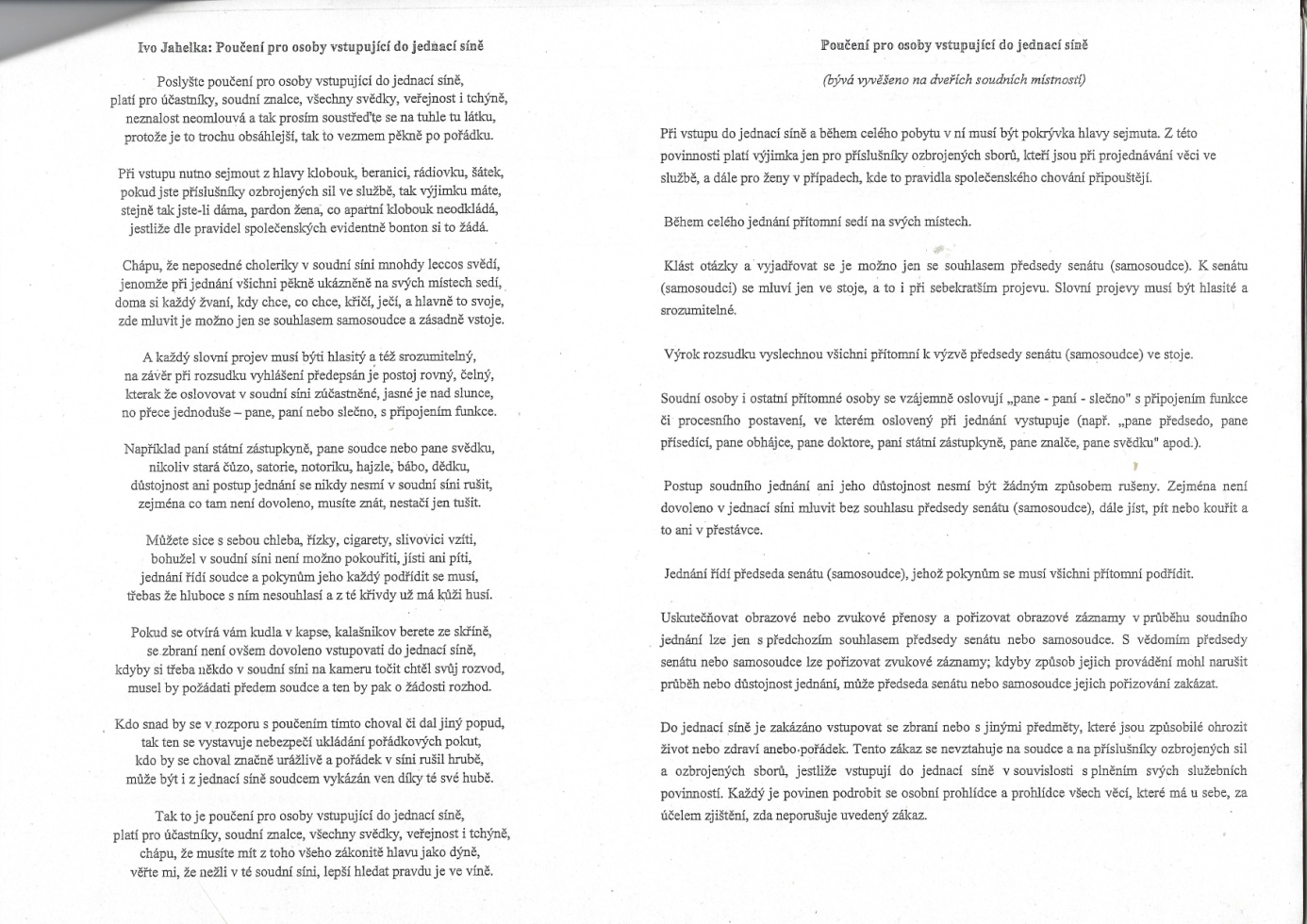 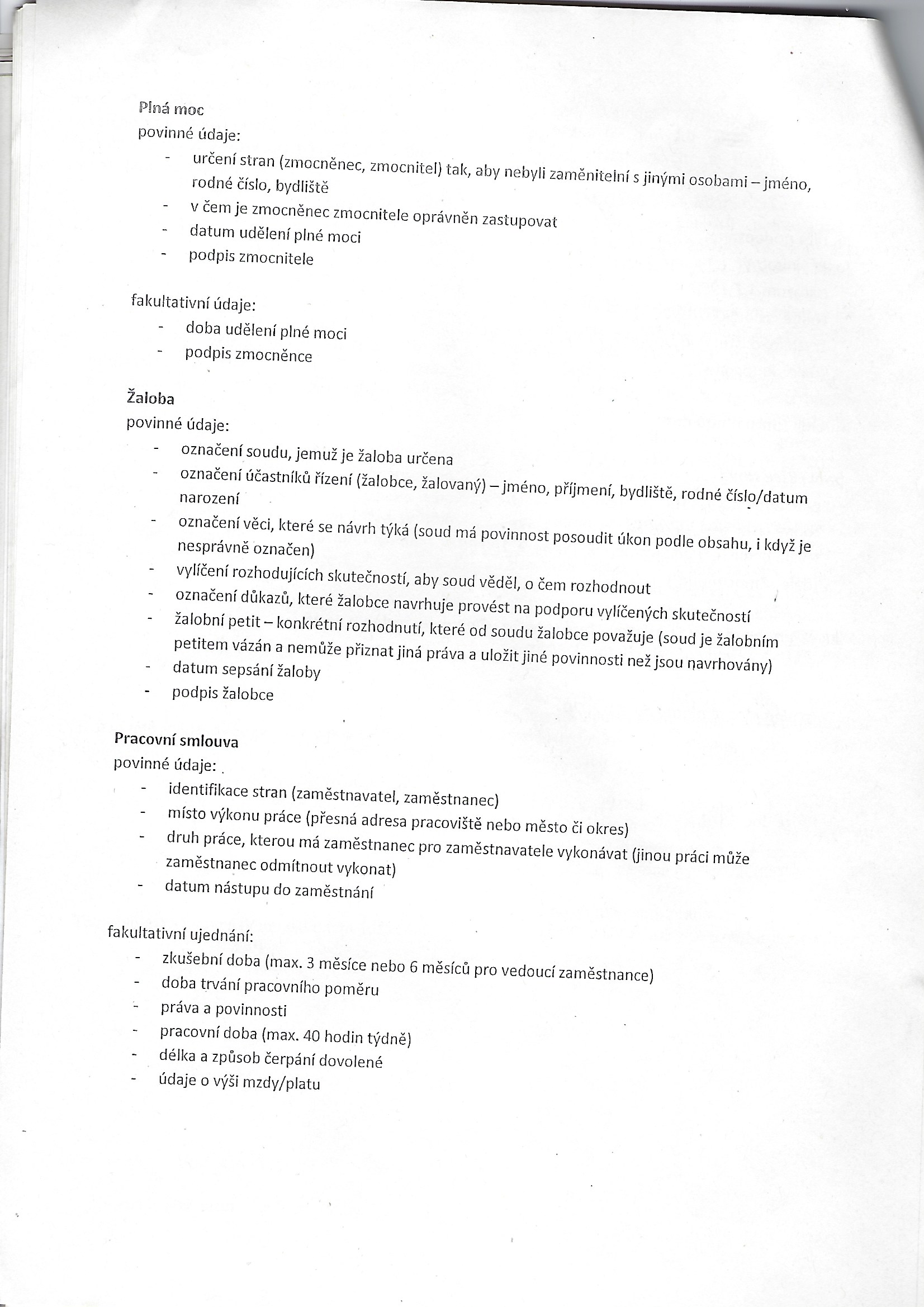 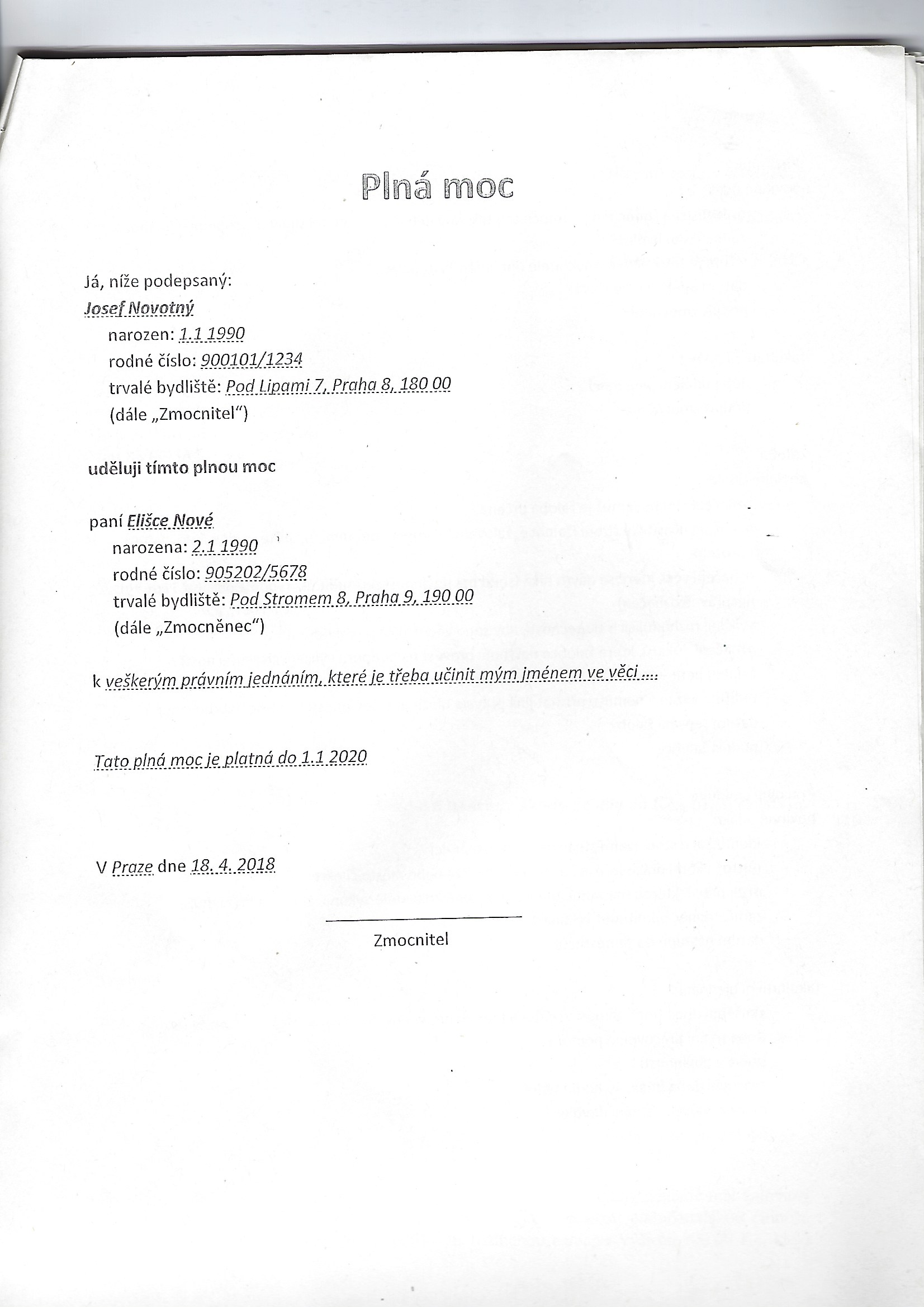 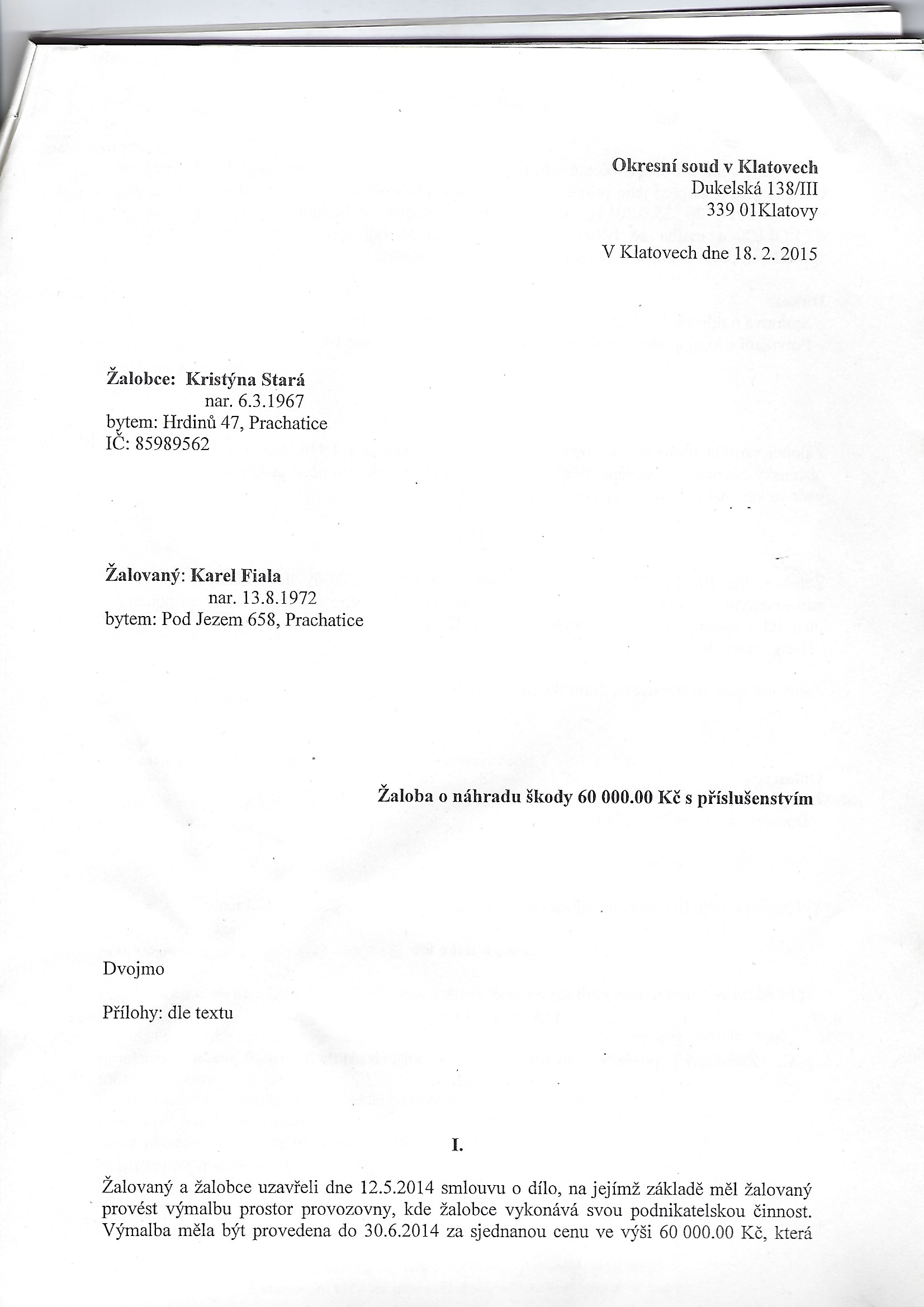 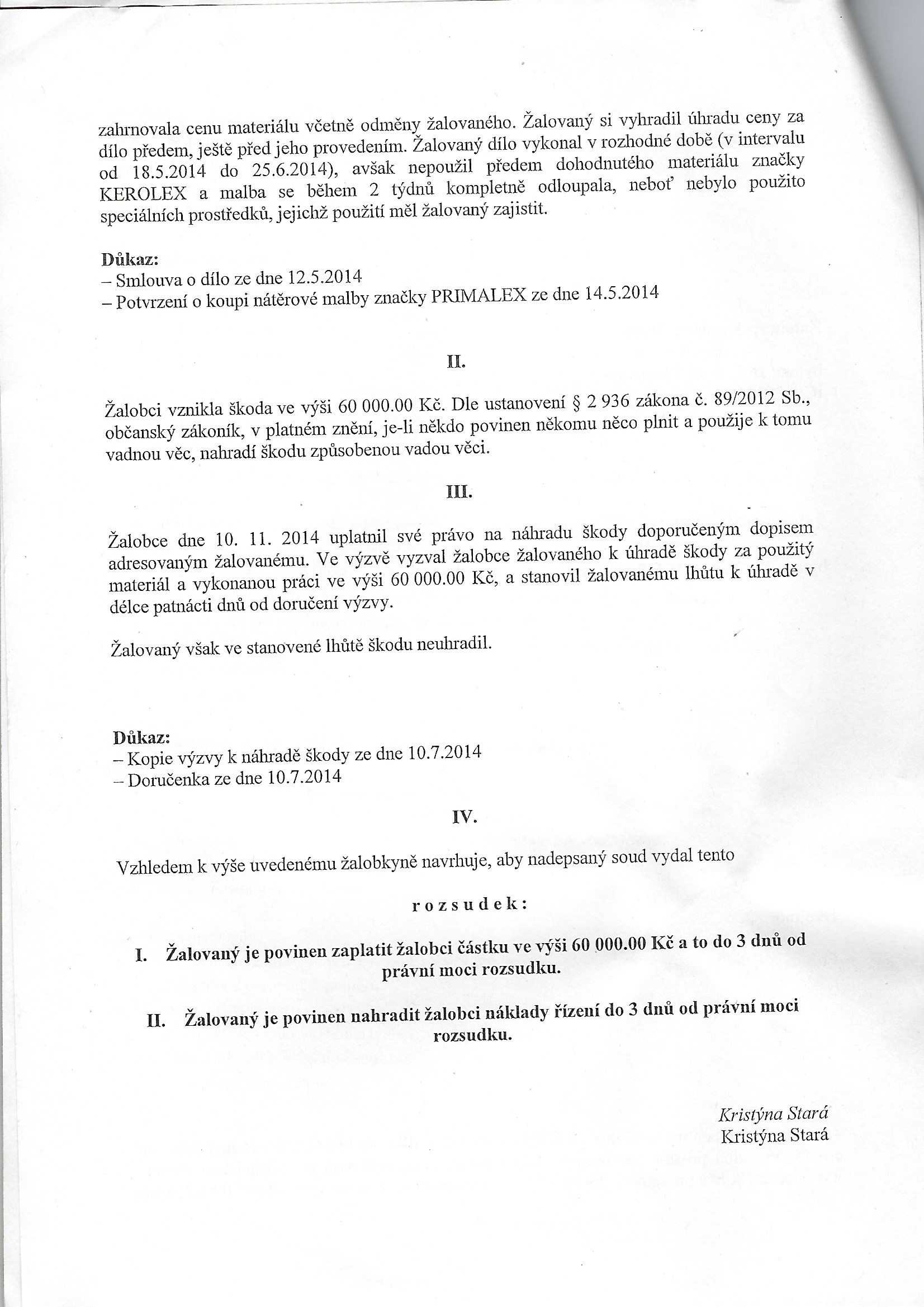 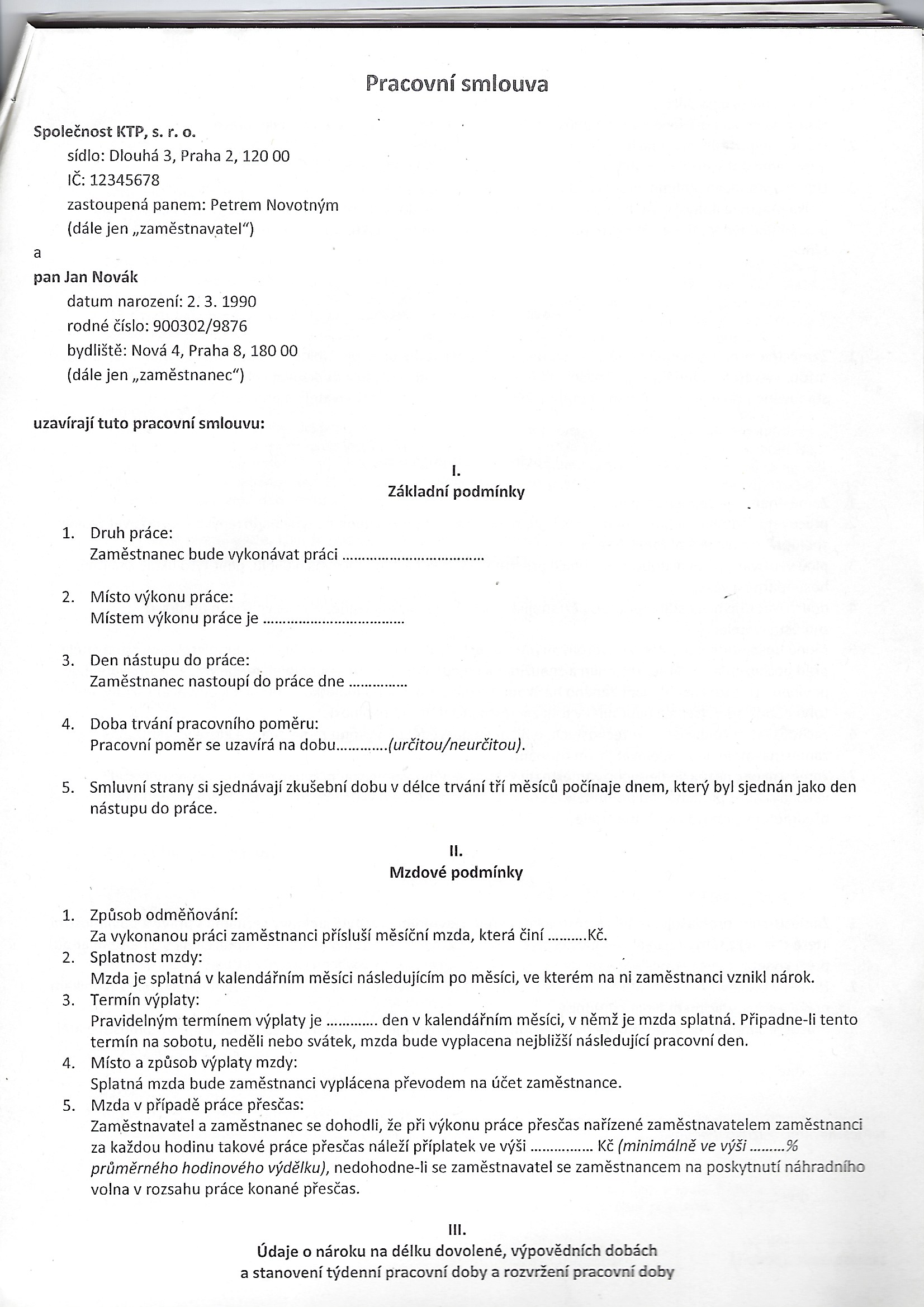 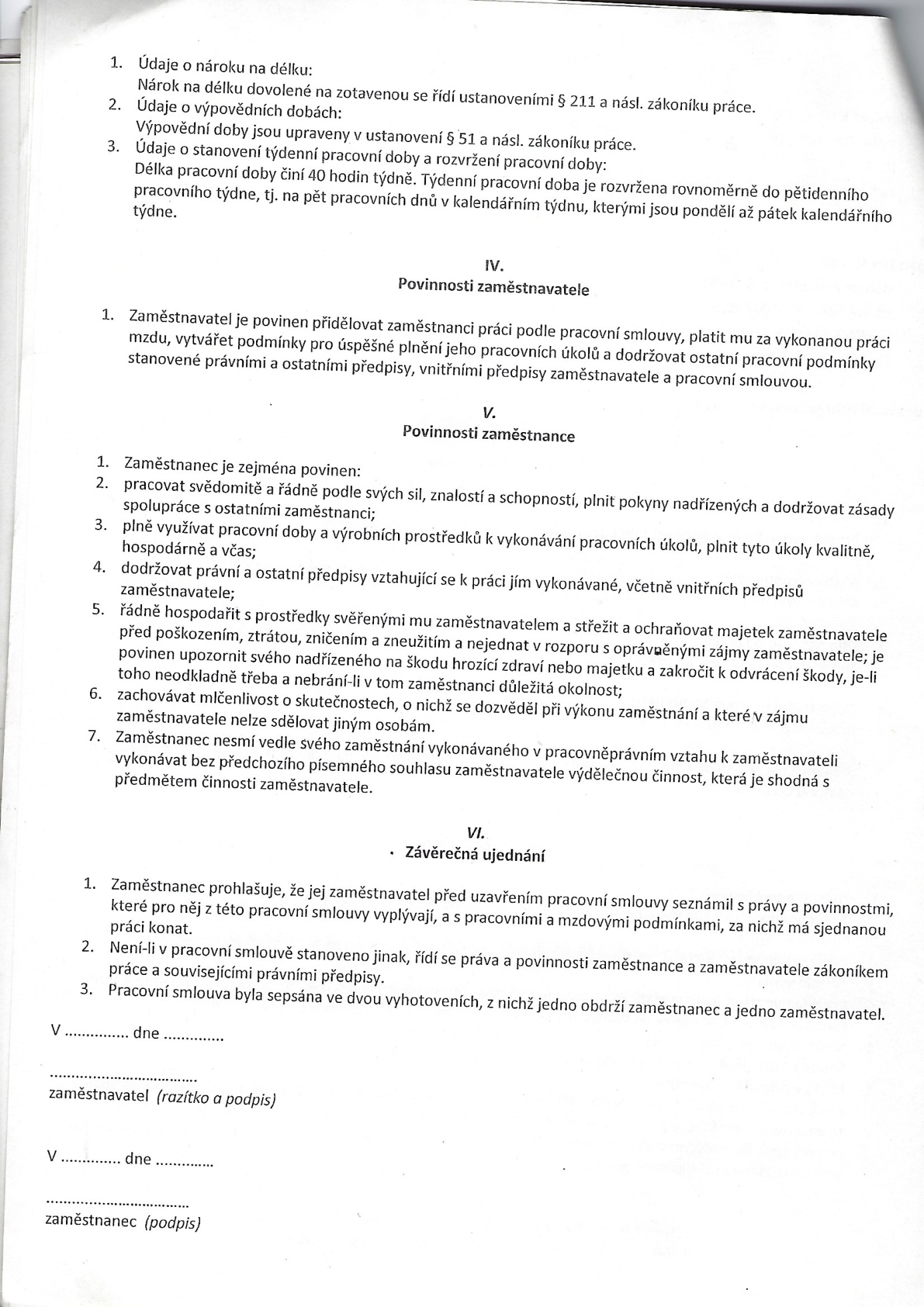 